Cais am GyfrifFy Iechyd ar Ar-leinGwasanaethar-leinnewyddywFyIechydAr-leinsy’ncaeleiddarparuareichcyfergan GIG Cymru. Mae FyIechydAr-leinyncynnigcyfleusterigleifionwneudapwyntiadauar-leindrwyddefnyddio’rrhyngrwyd. Yndibynnuareichpractismae’nbosibl y byddwchyngalluarchebupresgripsiynauar-leinneunewideichmanylioncyswllt. OsydychyndymunocofrestruiddefnyddioFyIechydAr-leinllenwch y ffurflenisodosgwelwchyndda. Ermwyndiogelucyfrinacheddigleifion, mae’nrhaidi chi ddarparudogfennaufel y gallwnnisicrhaumai chi ywpwyrydychyndweudyrydych chi. Y tronesaf y byddwchynymweldâ’chmeddygfadychwelwch y ffurflenwedieillenwi a dewch â phrawfadnabod, â llunosynbosibl (e.e. trwyddedyrru).A wnewch chi sefydluCyfrifFyIechydAr-leinarfynghyfer ac anfonllythyratafsy’ncynnwysmanylionfynghyfrif. Caniatâdi'rfeddygfagysylltu â mi trwy'rGwasanaethNegeseuonTestun SMSMae NegeseuonTestun SMS ynwasanaeth a gynigirledledCymru, llemaegan bob MeddygTeulu'rgalluianfonnodiadauatgoffatestunargyferapwyntiadau a gwybodaeth am wasanaethauigleifion.	Osyw'ncaeleigynnigganfymeddygfai, rwy'nhapusiddyntgysylltu â mi trwyNegeseuonTestun SMS   Staff y Feddygfailenwi’radrannaucanlynol.RhestrWirio’rFeddygfaDylidcwblhau’rgwiriadaucanlynolcyn y gall clafdderbynmynediad at FyIechydAr-lein. Gwiriohunaniaeth y clafdrwyddogfennaethGwiriomanyliondogfennaua’uhychwanegu at system y meddygteulu………………………………………………………………………………………………………………………          Gwirio a diweddaruenw a dyddiadgeni’rclafar y system glinigol  (osynangenrheidiol)      IaithFfefrir ac Manylioncyswllt y CClafwedi’wdiweddaru (osynangenrheidiol)Canllaw I Gleifionwedieiddarperiri’rglafCynghoricleifionigofrestrueucyfrifar-leindros y 24-48 awrnesaf					EnwLlawnDyddiadGeniCyfeiriadRhif ffônE-bostRhif Ffôn SymudolE-bostIaithFfefrir (Dileufelsy’nbriodol)Cymraeg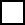 SaesnegLlofnodDyddiad